BEDIENUNGSANLEITUNG4 IN 1 KOSMETISCHES MULTIFUNKTIONSGERÄT mit LCD-DisplayDIAMANT-MIKRODERMABRASION,ULTRASCHALL / MESOTHERAPIE (ULTRASONIC),KAVITATIONSPEELING (SKIN CLEANER)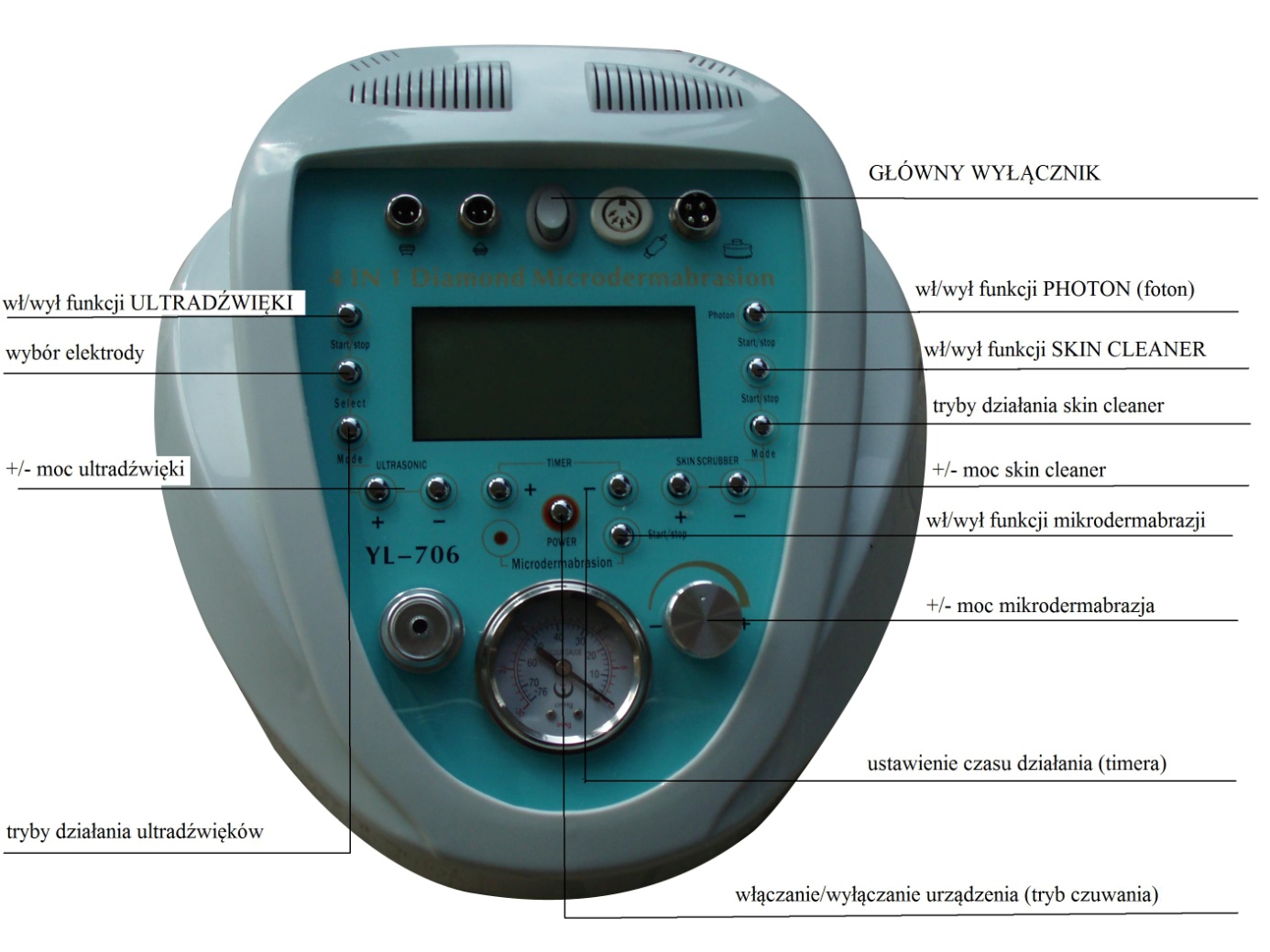 Wł/wył funkcji ULTRADŹWIĘKI / Ein/Aus der UltraschalfunktionWybór elektrody – Wahl der Elektrode+/- moc ultradźwięki / +/- Leistung UltraschalleTryby działania ultradźwięków / Arbeitsmodi der UltraschalleGłówny wyłącznik – HauptschalterWł/wył funki PHOTON (foton) – Ein/Aus der PHOTON-FunktionWł/wył funkcji SKIN CLEANER – Ein/Aus der SIN CLEANER-FunktionTryby działania skin cleaner – Arbeitsmodi von Skin Cleaner+/- moc Skin Cleaner – Leistung Skin CleanerWł/wył funkcji mikrodermabrazji – Ein/Aus der Mikrodermabrasion-FunktionUstawienie czasu działania - Einstellung der Einwirkungszeit (Timer)Włączanie/wyłączanie urządzenia (tryb czuwania) – Ein/Aus des Gerätes (Wachzeit)  DIAMANT- MIKRODERMABRASION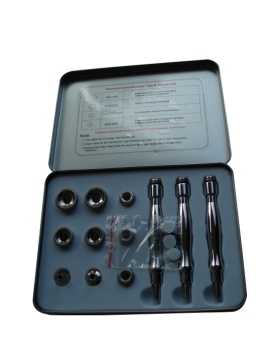 - VERBINDE DEN GRIFF MIT DEM KUNSTSTOFFSCHLAUCH UND ENTSPRECHENDEN DIAMANTENAUFSATZ MIT DEM GERÄT- SCHALTE DIE MIKRODERMABRASION DURCH DEN KNOPFDRUCK EIN (Es leuchtet  die Kontrolldiode – das Gerät fängt an, einzusaugen)- BIGNNE DIE BEHANDLUNG, indem du die entsprechende Vakuum-Leistung festlegstEMPFOHLENE AKTIONSKRAFT DES VAKUUMS AUF BESTIMMTE KÖRPERTEILE (In Hg – rote Skala)- GESICHT 12-22 (normale Haut)   8-12 (empfindliche Haut)- STIRN 12-22                               10-12	- DEKOLLETÉ 15-20                  15-18- NASE       10-15	                     10-14- HALS    18		                     10-15- AUGENGEGEND   8-12	           8-10Diese Behandlungsmöglichkeit eignet sich für Personen, die den Wunsch haben, die Kondition ihrer Haut in einer kurzen Zeit, so gut wie es geht, zu verbessern. Eigentlich ist die Behandlung völlig schmerzlos und vollständig kontrollierbar. Mit der  Mikrodermabrasion werden abgestorbene Hautschichten nacheinander entfernt. Die nacheinander folgenden Hautschichten werden mit Hilfe eines  speziellen Aufsatzes abgetragen, der mit  speziellen mit natürlichen Diamantkristallen bedeckten Behandlungsköpfen ausgestattet ist.IndikationenEntfernung von Akne und MitessernNarben- und VerfärbungsbehandlungZellulitisSchwangerschaftstreifenAntifaltentherapieAnomale HautpigmentierungBehandlung der Hautschäden, die durch die Auswirkung der Sonne sowie der UV-Strahlen entstanden sindStarke Verhornung der Haut Raue, verhornte OberhautVerjüngung der HautGegenanzeigenVirusinfektionen (Warzen, Herpes, Dellwarze)Bakterienbefall (Impetigo contagiosa, chronische staphylokokokale Follikulitis)PilzbefallPustulöse und phlegmonöse AkneKupferfinneAugenlidhautHauterosion (Beschädigung der Hautkontinuität)Hautneubildungen und MuttermaleSchwangerschaftAngiokavernomAntiaknetherapie mit Roaccutan (Es ist ratsam, eine mindestens 3 Monate lange Pause in der Behandlung zu machen.)(Narben-) KeloidneigungChirurgische Eingriffe im Gesichtsbereich (Es ist ratsam, eine mindestens 2 Monate lange Pause in der Behandlung zu machen.)Keine GegenanzeigenMenstruationGebräunte HautUntief vaskularisierte HautBehandlungDie Kopfoberfläche ist von der Hautseite mit feinen Diamantstücken bedeckt, und der Abblätterungseffekt wird durch das Schleifen mit Diamantaufsätzen sowie Einsaugen der Haut durch die im Gerät untergebrachte Pumpe erzielt. Während der Behandlung ist es möglich, von 5 bis zu 15 Mal die ganze zu behandelnde Hautpartie zu schleifen..BehandlungsergebnisseSichtbares Ausglätten und sichtbare Erfrischung der Haut, Verbesserung der Hautfarbe und Hautelastizität, Ausglätten der Falten, Verkleinerung von erweiterten Poren, Reduzierung von Schwangerschaftsstreifen, Zellulitis und Narben.2. ULTRASCHALL / MESOTHERAPIE (ULTRASONIC)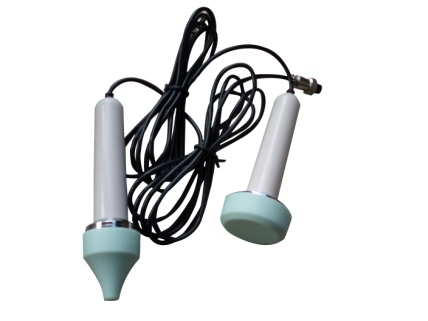 - SCHLIESSE DIE ELEKTRODEN AN DAS GERÄT AN- SCHALTE DIE ULTRASCHALFUNKTION EIN- WÄHLE AUF DEM GERÄT DIE RICHTIGE ELEKTRODE AUS (für das Gesicht - größer, für die Augengegend  – kleiner)- STELL DIE ARBEITSLEISTUNG EIN (von 0 bis zu max. 1,8 Watt/cm – Jeder Level bedeutet eine Steigerung von 0,2 Watt/cm – für das Gesicht benutzt man meistens von der minimalen bis zu mittleren Leistung und für den Rest des Körpers wird mittlere bis zur maximalen Leistung empfohlen)- BEGINNE DIE BEHANDLUNGEs ist eine Ultraschallbehandlung. Die Behandlung ist  eine schmerzlose, invasionsfreie und effiziente „Körperbildung“. Ultraschalle finden bei Reinigungsbehandlungen, Lifting und Hauternährung Anwendung. Die Ultraschallwellen helfen dabei, Zellulite zu bekämpfen, weil sie den  Metabolismus und Zerfall der Fettzellen beschleunigen. Die Ergebnisse der Ultraschalltherapie sind nach kurzer Zeit sichtbar.IndikationenTiefe Befeuchtung der HautHyperämie der Oberhautschichten und eigentlichen HautSchmerzstillende WirkungVerringerung der Muskelspannung Hemmung der EntzündungsprozesseBeschleunigung der GeweberesorptionZellulitisNarbenSchwangerschaftsstreifenKräftigung und AusglättenGegenanzeigenNeubildungenSchwangerschaftAuftreten von  metallischen Fremdkörpern in den GewerbenHerzschrittmacherVegetative NeuroseAktive TuberkuloseKreislaufdekompensationFieberzuständeKritischer allgemeiner ZustandNicht abgeschlossener KnochenwachstumManche Hautalergien und HautkrankheitenBehandlungDie Massage beruht darauf, dass man den Kopfaufsatz dicht an der Haut bei vorab verabreichtem Kosmetikmittel bewegt. Dieses Kosmetikmittel (Serum) wird in die tieferen Hautschichten mit Hilfe von Ultraschallwelle eingeführt.BehandlungsergebnisseVerbesserung des Blutkreislaufes und Kapillarzirkulation, entzündungshemmende Wirkung sowie Verbesserung der Durchblutung.3. KAVITATIONSPEELING (SKIN CLEANER)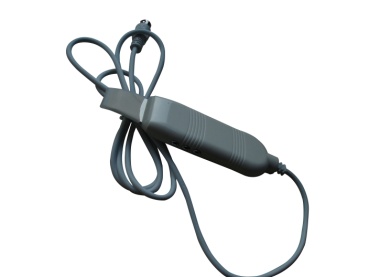 - SCHLIESS DEN SKIN CLEANER AN- SCHLATE DIE SKIN CLEANER-FUNKTION EIN- WÄHLE AUF DEM GERÄT DIE FREQUENZ UND AKTIONSKRAFT AUS - BEGINNE MIT DER BEHANDLUNG. Halte dabei den Peeling unter einem Winkel von 35-40 Grad zu der Haut.Diese Peelingmethode nutzt Ultraschallwellen zur Reinigung der Haut. Die damit verbundene Mikromassage fördert die Kapillarzirkulation und die  Zellensauerstofffuhr. Es wird die Durchdringung von aktiven Substanzen in die Hauttiefe gefördert. Dies erlaubt den Serumüberschuss aus den Poren und Haarfollikel gründlich zu befreien, Mitesser, Finnen und Bakterien zu entfernen. Die Haut wird geglättet  und Feuchtigkeit ausgezeichnet gespendet. Ideale Befeuchtung und Erweichung der Oberhaut. Es wirkt auf die Haut beruhigend und regeneriert sie. Es ist  ein schmerzloser Eingriff (meistens wird als angenehm empfunden). Die Kavitation wirkt sich auch auf tiefere Oberhautschichten positiv aus. Es ist perfekte Einführung in weitere kosmetische Eingriffe (Abblätterung mit Hilfe von Säuren, Sonophorese, Ionophorese usw.).IndikationenVerfärbungenFaltenAkneZellulitisGraue Hautfarbtönung (die Haut ist mit Nikotin vergiftet)Blau angelaufene Stellen und Anschwellungen in der AugengegendSchlechte Ernährung und  Regeneration der HautGegenanzeigenNeubildungenSchwangerschaftKreislaufdekompensationFieberzuständeKritischer AllgemeinzustandAuftreten von  metallischen Fremdkörpern im Gewebe (Herzschrittmacher, Zahnspange)Vegetative Neurose beträchtlichen GradesOsteoporoseBehandlungBei der Behandlung wird ein Gerät benutzt, das Ultraschallwellen hervorbringt. Es ist mit einem Spatel abgeschlossen. Er verschiebt sich, nachdem das Gesicht mit Wasser angefeuchtet worden ist.BehandlungsergebnisseEntfernung von Verfärbungen und Hautverunreinigungen, Verengung von erweiterten Poren, Befreiung der Hautporen vom Talgüberschuss und toxischen Substanzen, Hautregenerierung, Korrektur der mimischen Muskeln, Förderung der Kapillarzirkulation, Behandlung der Akne, Tiefenbefeuchtung, Förderung des Ionenaustausches, Steigerung der Produktion von Kollagen, Elastin und Hyaluronsäure.Wł/wył funkcji ULTRADŹWIĘKI / Ein/Aus der UltraschalfunktionWybór elektrody – Wahl der Elektrode+/- moc ultradźwięki / +/- Leistung UltraschalleTryby działania ultradźwięków / Arbeitsmodi der UltraschalleGłówny wyłącznik – HauptschalterWł/wył funki PHOTON (foton) – Ein/Aus der PHOTON-FunktionWł/wył funkcji SKIN CLEANER – Ein/Aus der SIN CLEANER-FunktionTryby działania skin cleaner – Arbeitsmodi von Skin Cleaner+/- moc Skin Cleaner – Leistung Skin CleanerWł/wył funkcji mikrodermabrazji – Ein/Aus der Mikrodermabrasion-FunktionUstawienie czasu działania - Einstellung der Einwirkungszeit (Timer)Włączanie/wyłączanie urządzenia (tryb czuwania) – Ein/Aus des Gerätes (Wachzeit)  